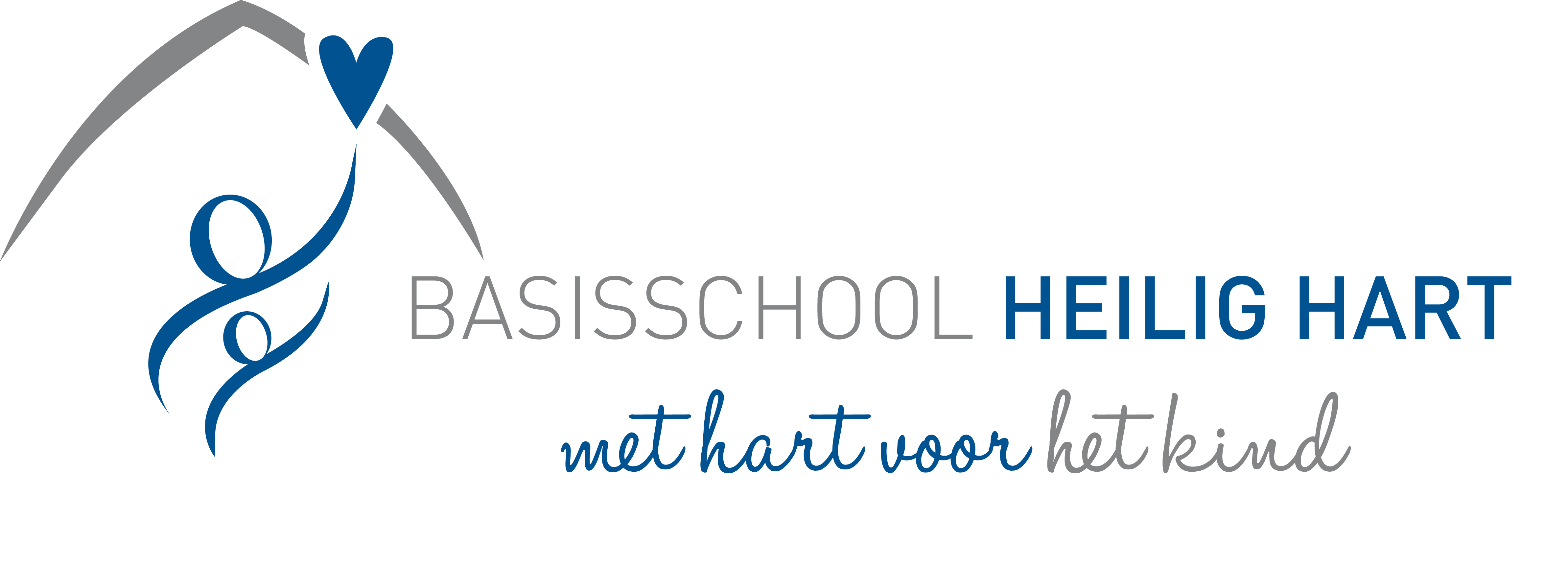 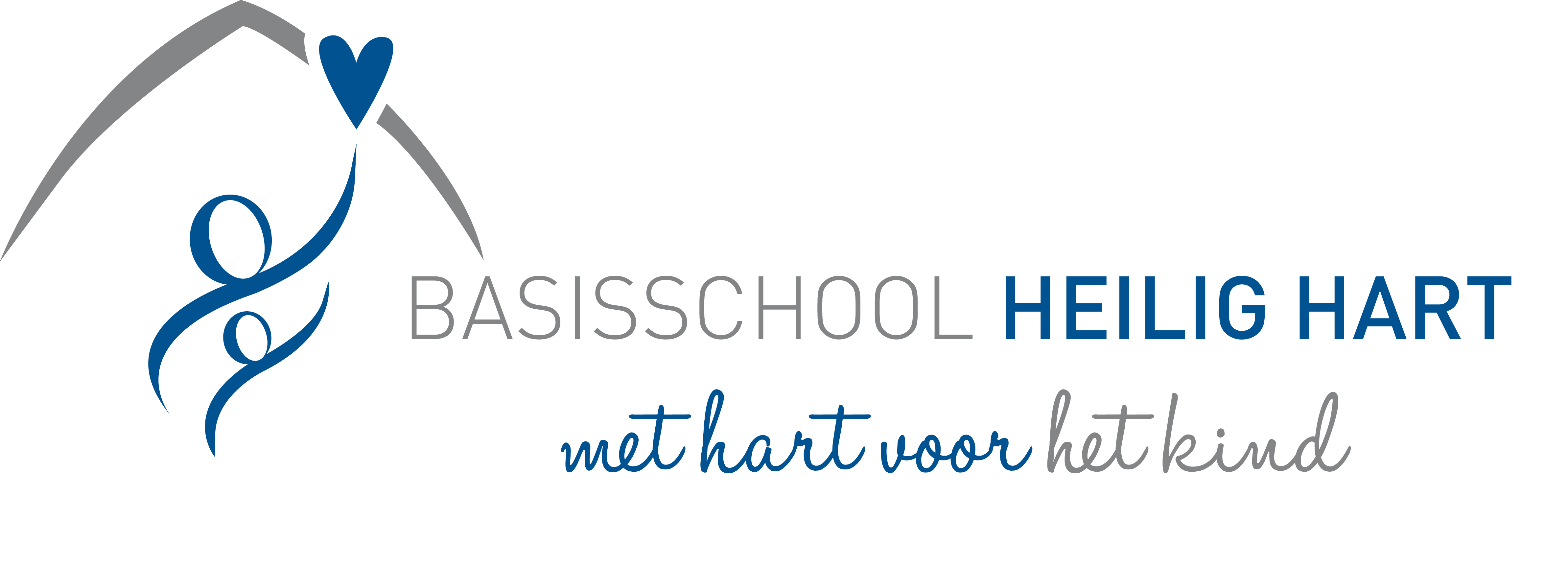 Inhoudsopgave1.	Visie op schoolveiligheid en beleidsplan	31.1 Borging en coördinatie	41.2 Monitoring en evaluatie	42.	Doelen van het veiligheidsbeleid op korte en lange termijn	63.	Organisatie van de veiligheid	74.	Sociale en fysieke veiligheid	105.	Gebouwelijke aspecten	16Bijlage 1: Protocollen behorend bij het veiligheidsplan.	18Bijlage 2: Meld- en aangifteplicht	18Visie op schoolveiligheid en beleidsplanScholen zijn verplicht een plan op te stellen voor veiligheid, gezondheid en milieu conform de cao`s basis- en voortgezet onderwijs.In het veiligheidsplan staan concrete en heldere afspraken over preventieve maatregelen, scholing van medewerkers, de schoolregels en protocollen, en het bevat sancties bij het overtreden van regels:Het plan bevat een beschrijving van preventieve maatregelen die getroffen zijn om de veiligheid van leerlingen en personeelsleden te waarborgen en onveilige situaties te voorkomen, zoals: het antipestprotocol; omgangsregels voor kinderen, ouders en personeel; gedragscode voor hulpouders, de jaarlijkse Risico Inventarisatie en Evaluatie.Het plan bevat heldere procedures over welke curatieve maatregelen er genomen worden bij ernstige incidenten en regelt de opvang van slachtoffers zowel voor leerlingen als personeelsleden (calamiteitendraaiboek), protocol voor schorsing en verwijdering van een leerling, procedure voor schorsing van personeel, incidentenregistratiesysteem,ongevallenmeldingsformulier (Arbeidsinspectie). De school registreert alle incidenten en bespreekt periodiek de analyse van deze cijfers met de medezeggenschapsraad.In het plan is na te lezen wie de contactpersoon en de externe vertrouwenspersoon is op school, hoe de klachtenprocedure is geregeld en de gegevens van de onafhankelijke klachtencommissie.Werkgevers in het onderwijs zijn verplicht om aangifte te doen van misdrijven jegens kinderen en personeel.In de school wordt een veiligheidscoördinator aangesteld.Werknemers krijgen scholing in het omgaan met dreigende conflicten.VeiligheidsvisieDe school (deel uitmakend van de Stichting Innovo) wil iedere individuele leerling en medewerker een veilig leer- en leefklimaat bieden. Op school onderschrijven wij het uitgangspunt, dat mannen en vrouwen, meisjes en jongens gelijkwaardig zijn. De school voldoet aan de regels en voorschriften volgens de Arbonormen en voert een actief beleid gericht op een maximale sociale veiligheid o.a. op het gebied van pesten, agressie geweld en seksuele intimidatie.Onze SchoolregelsAls eerste vinden we dat er afspraken voor leerlingen en leerkrachten gelden.De gedragsregels die wij in school hanteren, hebben vooral betrekking op de rechten, verantwoordelijkheden van elkaar en het respect hebben voor elkaar. Op school werken we met SWPBS (schoolwide positive behaviour support).De basisregels zijn gevisualiseerd en hangen op in school. 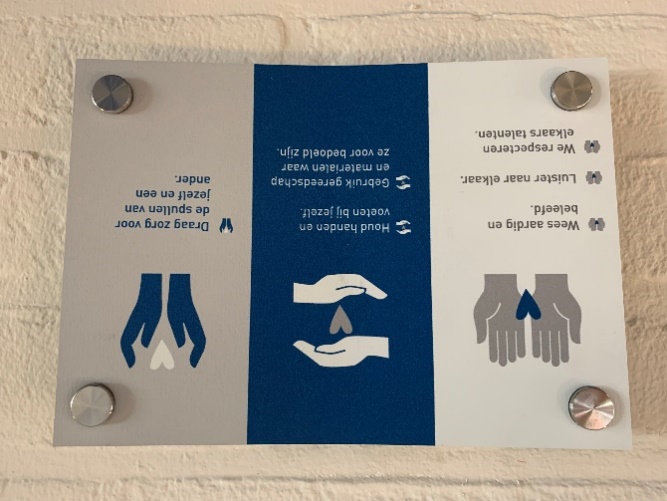 Onze geldige basisgedragsregels1.1 Borging en coördinatieHet veiligheidsplan is onderdeel van het werkproces 2 “Veilige en sociale omgeving”. Naast het veiligheidsplan is er ook BHV plan met een ontruimings- en calamiteitenplan. Het werkproces “veilige en sociale omgeving” wordt jaarlijks in het begin van het schooljaar door de proceseigenaar/ preventiemedewerker en de directeur geagendeerd op een teamvergadering. De bijbehorende protocollen, zoals genoemd in bijlage 1, worden doorgenomen en daar waar nodig bij gesteld. Jaarlijks vindt de training voor bedrijfshulpverleners van bs Heilig Hart* plaats, vinden er ontruimingsoefeningen plaats en wordt de RI&E afgenomen op de onderdelen die aan de beurt zijn. De bevindingen van de RI&E worden met team en mr besproken. In de eerste 2 weken wordt de schoolveiligheid kort bij de leerlingen onder de aandacht gebracht, dit gebeurt middels de groepsvormende activiteiten en de gedragsverwachtingen behorende bij PBS, waarin de regels centraal staan en worden geoefend met als doel: “Goed gedrag kun je leren”. 1.2 Monitoring en evaluatieHet schoolbestuur Innovo is verantwoordelijk voor de onderwijskwaliteit. Jaarlijks in de monitorgesprekken legt de directie verantwoording af aan het bestuur inzake de onderwijskwaliteit, waaronder de veiligheid van de kinderen en personeel. De bevindingen worden in het team en de mr teruggekoppeld en besproken. Eisen OnderwijsinspectieBij een inspectiebezoek zal de inspecteur naar het schoolveiligheidsbeleid vragen. Volgens de definitie van de Onderwijsinspectie geldt een school als sociaal veilig: “indien de psychische en fysieke veiligheid van leerlingen en personeel niet door handelingen van andere mensen wordt aangetast”. De Onderwijsinspectie beoordeelt in haar Periodiek Kwaliteitsonderzoek (PKO) of de veiligheid op een school voldoende gewaarborgd is.Het veiligheidsplan is vastgesteld door team in oktober 2022 en in de mr november 2022.*hierna genoemd “de school”Doelen van het veiligheidsbeleid op korte en lange termijnDoelen op lange termijnDe school heeft een missie met doelen geformuleerd om een goed onderwijsaanbod aan te bieden aan de kinderen, zoals ook in de schoolgids vermeld.We streven ernaar om kwalitatief goed onderwijs te geven waarbij het kind centraal staat: onze normen en waarden hebben we hoog in het vaandel staan en rechtvaardigheid loopt als een rode draad door alles heen.Als basis willen we een veilige haven met respect voor iedereen binnen de organisatie bieden, waarin van en met elkaar geleerd wordt in een uitdagende leeromgeving met als basisbehoeften relatie, autonomie en competentie. Om bovenstaand  na te streven handhaven we wet- en regelgeving en leven dit na, zoals verplichte protocollen m.b.t. veiligheid (b.v. de ongevallen- en een incidenten registratie enz). Maandelijks houdt de preventiemedewerker de frequentie van de incidentenregistratie in de gaten en bespreekt dit in de teamvergadering. Evaluatie schooljaar 2021-2022-Het protocol “ongewenst gedrag” met sancties is vastgelegd en wordt geplaatst op de website van school.-De nascholing PBS is verder vormgegeven en ook dit jaar heeft corona roet in het eten gegooid en is de uitvoer in de groepen vertraagd. -Groep 5/6 heeft een workshop mindfulness gehad. Kinderen kregen tools aangereikt om de concentratie te verbeteren. Ook werd gesproken over het piekeren en rust creëren in je hoofd.  Er is aandacht voor de leerhouding en ontspanning geweest om dit te ervaren binnen jezelf.-Groep 7/8 heeft een workshop van HALT gevolgd op groepsvorming en social media. Het is een jaarlijks terugkomend thema. Vooral wordt er in de training gewerkt aan wat de gevolgen kunnen zijn en hoe je dus aan de voorkant zelf invloed hebt op hoe je met social media omgaat. Aanpak schooljaar 2022-2023-Er zijn groepsafspraken gemaakt en elke groep formuleert met zijn/haar kinderen eigen klassenregels. Deze hangen in de klas op en zijn positief geformuleerd. Deze regels en afspraken zijn met de kinderen geformuleerd en worden jaarlijks herhaald en geüpdatet.-Een verdere borging van PBS. Centraal staat weer het oefenen van de gedragsverwachtingen per ruimte en onderling afstemmen of dit schoolbreed op uniforme wijze plaatsvindt. -Groep 3-8 volgt dit schooljaar judolessen, die tot doel hebben om in een veilige en fijne sfeer de groepsdynamiek te bevorderen. Ieder kind wordt hierbij in zijn kracht gezet. De judolessen vormen ook een bijdrage aan de fysieke en sociaal-emotionele ontwikkeling van een kind.-Voor groep 7/8 vindt er een vervolg plaats op het gebied van sociale veiligheid en groepsvorming door bureau Halt. Er wordt ingezet op normen en waarden, de kinderen weten wat verbale agressie is en beseffen wat dit doet met de ander, ze weten wat discriminatie is en beseffen wat ook dit doet met de ander. -Groep 7/8 krijgt een training van Mayeur, een bureau dat media training verzorgt.Organisatie van de veiligheidPreventiemedewerkersDe veiligheidscoördinator/preventiemedewerker is een door de werkgever aangewezen en gefaciliteerde medewerker in de school, verantwoordelijk voor veiligheidstaken in de school. Bij minder dan 25 werknemers mag de directeur deze functie vervullen, bij meer dan 25 werknemers moet er iemand worden aangewezen die deze taak vervult. Preventiemedewerker(s) draagt/dragen zorg voor o.a. de fysieke en sociale veiligheid en gezondheidszorg binnen de school, zijn mede verantwoordelijk voor het afnemen van de RI&E, het adviseren van de MR en het uitvoeren van Arbomaatregelen. Vaak wordt deze functionaris ook veiligheidscoördinator of ARBO-coördinator genoemd.Onze preventiemedewerker is Annelies van de Ven.Organisatie van de veiligheid: contactpersoon voor de BHVBedrijfshulpverlening is de hulp die wordt verleend bij ongewenste gebeurtenissen in een organisatie, die de veiligheid en/of gezondheid van de werknemers en andere aanwezigen bedreigen (zoals brand en ongevallen). De taken van een bhv`er zijn in ieder geval: het verlenen van EHBO, het beperken en bestrijden van brand en het beperken van de gevolgen van ongevallen. Het in noodsituaties alarmeren en evacueren van alle werknemers en aanwezigen in het gebouw.BHV-ers zijn: mevr. Cindy Aalbregt (onderwijsondersteuner), mevr. Tanja Knubben (leerkracht) en mevr. Ester Kleijnen (leerkracht), mevr. Wendy Dassen (leerkracht), mevr. Annelies van de Ven (leerkracht).Nood- en ontruimingsplanDe school heeft een actueel nood- en ontruimingsplan, opgesteld en getoetst in samenwerking met de verantwoordelijke instanties (politie en brandweer). Periodiek vinden oefeningen plaats, waarna geconstateerde onvolkomenheden met voorrang worden verholpen. De bedrijfshulpverlening, BHV, is goed georganiseerd. Verpleeg- en verbandmiddelen zijn aanwezig en altijd bereikbaar. Nooduitgangen en vluchtwegen zijn goed aangegeven en alle (nood)uitgangen zijn van binnenuit te openen. Er is voorzien in noodverlichting, blusmiddelen, een brandmeldinstallatie en ontruimingsalarm.Organisatie, communicatie en samenwerking van de veiligheidAchtereenvolgens wordt de organisatie, de communicatie en samenwerking m.b.t. de veiligheid nader uitgewerkt. De schuingedrukte tekst is de basis. Vervolgens wordt uitgelegd hoe onze school het beleid vormgeeft.2.1 Organisatie van de veiligheid: contactpersoon voor de sociale veiligheidSociale veiligheid kan worden onderscheiden in objectieve en subjectieve veiligheid. Objectieve veiligheid heeft betrekking op incidenten. Subjectieve veiligheid heeft te maken met het gevoel van veiligheid van mensen en is niet te herleiden uit geregistreerde incidenten.Sociale veiligheidDe school heeft een duidelijke regelgeving. Pesten, (seksuele) intimidatie en geweld worden niet getolereerd. Leerlingen worden aangesproken op slecht gedrag; goed gedrag wordt gestimuleerd. De waarden en normen van de school worden uitgedragen en nageleefd. Verschillen in levensstijl, ras, uiterlijk (kledingvoorkeur), godsdienstige overtuiging en seksuele geaardheid worden gerespecteerd.  De leerkrachten koppelen incidenten en gebeurtenissen van subjectieve veiligheid altijd terug naar de directie.Organisatie van de veiligheid: contactpersoon voor de zorgcoördinatieDe zorgcoördinator wordt steeds vaker gezien als een begeleider die zich verder ontwikkelt tot mede-leidinggevende op het gebied van de onderwijszorg op school. Het ondersteunen van – en adviseren bij - het onderzoeken, analyseren en uitvoeren van passende onderwijsarrangementen voor leerlingen, en de coördinatie en uitvoering van het zorgbeleid zijn dan ook de belangrijkste taken. Vaak wordt deze functionaris ook Intern Begeleider genoemd.Op school vervult mevr. Nicole Geijselaers de functie van intern begeleider en is de contactpersoon voor de sociale veiligheid en de contactpersoon voor de zorgcoördinatie. Interne communicatieDe Medezeggenschapsraad (MR) is een wettelijk verplicht orgaan dat de belangen behartigt van allen die betrokken zijn bij de school (leerlingen, ouders en personeel). Ouders en teamleden kunnen middels de MR indirect invloed uitoefenen op het beleid van het schoolbestuur. Dit gebeurt via een contactpersoon, die zitting heeft in de GMR (bovenschools). Het schoolveiligheidsplan dient ook voorgelegd te worden aan de MR van de school.In het begin van elk schooljaar staat het veiligheidsplan op de agenda van de MR. Jaarlijks in oktober/november wordt het veiligheidsplan besproken. Interne communicatie: intern zorgoverlegDe kern van een zorgteam op schoolniveau bestaat uit de school, de jeugdverpleegkundige van de GGD en het maatschappelijk werk. Er is sprake van korte lijnen en snelle acties op en nabij school. Vaak nemen ook de leerkracht, de ouders en eventueel professionals deel aan de bespreking.Op school zijn hier knooppuntoverleggen voor geagendeerd. De intern begeleider coördineert dit en legt de gemaakte afspraken in ons leerlingvolgsysteem vast. Interne communicatie AndersU kunt hierbij denken aan enquêtes, onderzoeken voor het peilen van veiligheidsbelevingen van leerlingen en personeel, tevredenheidsonderzoeken etc.De school maakt deel uit van Innovo. Ons schoolbestuur zet een tweejaarlijkse enquête uit om de sociale veiligheid en tevredenheid te meten. We monitoren de sociale veiligheid via de leerlingenquête, die onderdeel is van de tevredenheidenquête Innovo, en het jaar erna via de leerlingenquête uit vensters PO. De meting wordt doorgezet naar de onderwijsinspectie. Samenwerking extern De leerplichtambtenaar houdt toezicht op de naleving van de leerplichtwet door scholen, ouders en jongeren.Mocht er veel verzuim bij een leerling zijn dan neemt de school contact met de leerplichtambtenaar op om het verzuim te melden. Samenwerking extern: zorg- en adviesteamEen zorg- en adviesteam is er voor complexere zaken die meer expertise vragen zoals gedrags- of ontwikkelingsproblemen. In dit team werken professionele hulpverleners samen met de school. Het team zorgt ervoor dat de leerlingen de juist hulp krijgt.Dit vindt plaats in een knooppuntoverleg en elke partij brengt zijn expertise in om het juiste aanbod voor het kind af te stemmen.Samenwerking externPolitie is een belangrijke partner i.v.m. het convenant "veilige school". Samenwerking met de politie gebeurt op zowel repressief  als op preventief niveau.De school kan gebruik maken van de wijkagent, hij is bekend met de buurt, is laagdrempelig en goed bereikbaar. Voor onze school is dit op te vragen bij de intern begeleider. Samenwerking externOm de veiligheid van het kind te waarborgen is er nauwe samenwerking met b.v.de instanties zoals AMK/GGDDe werkwijze is bekend bij de intern begeleider. Samenwerking gemeenteDe basisregel is als volgt.De gemeente stelt om niet (zonder kosten) een gebouw en de terrein ter beschikking aan het schoolbestuur/de school.Het bestuur wordt daarmee de juridische eigenaar en krijgt daarmee ook de bijbehorende verplichtingen zoals de verplichting tot betalen van belastingen en heffingen. Het bestuur staat ook bij de KvK en het kadaster ingeschreven als de eigenaar. Het gebouw mag enkel gebruikt worden voor onderwijs en/of opvang en kan en mag niet vervreemd  (verkocht) worden. De gemeente blijft economisch eigenaar.Voor de instandhouding - gebruik, onderhoud en verplichtingen-  ontvangt het bestuur een bekostiging van het Ministerie. Met deze vergoeding, de MI (vergoeding materiële instandhouding) dient het gebouw en het terrein in goede staat gehouden te worden door het bestuur -als een goed huisvader-. Tot 2015 kon het bestuur voor grote vervangingen aan de buitenkant (kozijnen, ramen, deuren, daken, bestrating, riolering,  etc) een aanvraag indienen bij de gemeente. De gemeente kreeg hiervoor ook geld van het Ministerie. Dat is zoals gezegd afgeschaft in 2015. Het bestuur ontvangt nu alle vergoedingen en is daarmee ook verantwoordelijk voor alle onderhoud.De gemeente is alleen nog verantwoordelijk voor uitbreidingen en nieuwbouw en voor specifieke zaken zoals constructiefouten, schade door vandalisme en een paar andere kleine zaken. Er is verder nog wetgeving onderweg t.a.v. groot onderhoud /renovatie maar daar wachten we al 5 jaar op. Tot die tijd is het bestuur verantwoordelijk voor 'alles'.Deze situatie blijft zo zolang het gebouw nodig is voor het geven van onderwijs.Op het moment dat het gebouw en de grond niet meer nodig zijn voor onderwijs gaat het geheel terug in eigendom naar de gemeente ook om niet zoals het is ontvangen. Maar in principe wel in een redelijk staat van onderhoud.Bij ons schoolbestuur Innovo waar onze school onderdeel van is, heeft de facilitaire consulent nauwe contacten met de scholen. Er wordt een meerjarenonderhoudsplan opgesteld en gepland uitgevoerd. Klachten en klachtenregelingDe klachtenregeling moet bovenschools geregeld worden echter dient er wel een verwijzing gemaakt te worden in de schoolgids. De klachtenregeling is verplicht op grond van de kwaliteitswet 19.Op de website van Innovo  is de “klachten en klachtenprocedure” te vinden. Ook in de schoolgids wordt hier een verwijzing naar gemaakt. Klachten contactpersoon/vertrouwenspersoonOnderdeel van de klachtenregeling: deze contactpersoon is het aanspreekpunt voor de klager in geval van sociale onveiligheid en verwijst de klager door naar de vertrouwenspersoon voor opvang en begeleiding gericht op afhandeling van de klacht. Deze contact-/vertrouwenspersoon is op bovenschools niveau. Ook kan er school specifiek een vertrouwenspersoon aangesteld worden echter is dit niet verplicht.De contactpersoon op school is mevr. Nicole Geijselaers (intern begeleider) en Rick Kierkels (ouder).Bovenschools zijn 2 vertrouwenspersonen beschikbaar. Deze zijn te vinden in de schoolgids  “klachten en klachtenprocedure”.Sociale en fysieke veiligheidSchoolregels, het leerlingenstatuut en klassenregels vormen een uitwerking van sociale veiligheid voor het personeel. De school heeft school- en klassenregels. De gedragsverwachtingen en de klassenregels hangen op in de school en in de klassen.Algemene regels en afspraken schoolregels/basisgedragsregelsHierin staan aspecten geregeld met betrekking tot bevordering van een veilig pedagogisch klimaat en ter voorkoming van ongewenst seksueel gedrag, agressie en geweld, (digitaal) pesten, online verkeer tussen docenten en leerlingen onderling, ongewenst ICT-gebruik, discriminatie, strafbare feiten etc.De school heeft een sociaal mediaprotocol voor zowel leerlingen als leerkrachten.Op school is een internetprotocol aanwezig. Algemene regels en afspraken: klassenregelsDeze worden door leerlingen en leerkracht samen opgesteld en kunnen per klas verschillen.De klassenregels worden met de kinderen samengesteld en hangen zichtbaar op in elke klas.Verder gelden schoolbreed de PBS-regels per ruimte. In de schoolgids wordt het pedagogisch klimaat en regels omschreven.RegelhandhavingAls algemene leidraad geldt dat regels alleen gesteld moeten worden als die te handhaven zijn en men ook daadwerkelijk van plan is te controleren en te handhaven. Onveilig en onaangepast gedrag wordt niet getolereerd. We werken op school volgens de aanpak PBS (positive behaviour support). In de aanpak worden alle gedragsverwachtingen van alle ruimtes op school volgens de drie basisregels aangeleerd. Iedereen in de organisatie monitort hierop volgens PBS en er zijn sancties vastgelegd die indien nodig ook worden uitgevoerd. (protocol ongewenst gedrag)Sociale vaardigheden training personeelBijvoorbeeld bhv, agressie- en conﬂicthantering, signalering kindermishandeling.De intern begeleider heeft nascholing gevolgd op het herkennen van en omgaan met kindermishandeling. Mochten zich op school problemen voordoen dan kan er training voor het personeel ingekocht worden.Sociale vaardigheden voor kinderenDit zijn programma`s voor leerlingen zoals sociale vaardigheidstrainingen, weerbaarheidstrainingen, faalangstreductie.Op school werken we met SWPBS, Schoolwide positive behaviour support. Op individueel niveau kunnen trainingen ingekocht worden.Sociale vaardigheden voor personeelDit kan coaching voor leerkrachten en/of onderwijzend ondersteunend personeel zijn.Indien nodig, wordt dit opgepakt.Privacybescherming Het betreft het informatieverkeer tussen personeel/leerling/deelnemers/oudersWe handelen volgens de Algemene Verordening Gegevensbescherming (AVG), zie voor meer info de Innovo website. Afspraken rondom privacyBijvoorbeeld met betrekking tot persoonlijke privacy.Indien dit van toepassing is wordt dit gemaakt in onderling overleg. Dit is maatwerk en leggen we niet vooraf vast.Sociale en fysieke veiligheidLeerlingenIn het belang van de leerling, ouders, het bevoegd gezag en de school is het van belang dat de regels en procedures van onderwijswetten worden uitgevoerd. Het bevoegd gezag heeft de bevoegdheid om leerlingen toe te laten, te schorsen en te verwijderen. Vaak is deze bevoegdheid overgedragen aan de schooldirecteur. Bij een schorsing van meer dan een dag is de directeur verplicht om de Inspectie van het Onderwijs op de hoogte te stellen. Verwijdering is een uiterste maatregel. Het is raadzaam hiervoor een protocol op te stellen.Bs H. Hart volgt het beleid van Innovo. Op de Innovo website is het beleid te lezen over “schorsing en verwijdering”.PersoneelOns schoolbestuur volgt de  “procedure voor schorsing van personeel” die in de cao genoemd staat. De HRM consulent van ons schoolbestuur Innovo voert dit altijd in samenwerking met de directeur uit.Schoolverzuim Registratie en aanpak schoolverzuim van leerlingenElke leerkracht houdt dagelijks bij of een leerling afwezig is. Ouders melden hun kind ziek via het ouderportaal. Is een leerling ongeoorloofd afwezig dan neemt school contact op met thuis. Schoolverzuim Registratie en aanpak ziekteverzuim van personeelEen zieke werknemer meldt zich ziek bij de directie. Op Innovoniveau wordt veel aandacht besteed aan ziekteverzuim. Op stichtingsniveau is een projectgroep “vitale medewerker” actief. Op bestuursniveau zijn maatregelen vastgesteld. De preventiemedewerkers en de directeuren zijn hiervan op de hoogte en volgen deze werkwijze.Voor meer info kan men terecht bij Innovo. Incidentenregistratie: Registratie van (arbeids-) ongevallenDenk aan ongevallen tijdens gymles of creatieve vakken.Ongevallen worden door de leerkracht zelf geregistreerd in ParnasSys bij het kind. Ouders worden gelijk op de hoogte gebracht van het voorval en indien nodig gemeld bij de arbeidsinspectie. Zo handelen we ook bij ongevallen met leerkrachten. Dit wordt altijd besproken met directie. Afhankelijk van het voorval worden er passende maatregelen getroffen om de incidenten een volgende keer te voorkomen (bv bij een losliggende stoeptegel waar iemand over struikelt).Incidentenregistratie: Registratie incidenten grensoverschrijdend gedragEen incident is elke gebeurtenis in of om de school welke de veiligheid of het veiligheidsgevoel van leerlingen, medewerkers of bezoekers doet of dreigt te verminderen. Incidenten worden altijd geregistreerd!Incidenten zijn:- fysiek geweld dat letsel tot gevolg heeft- fysiek geweld waarbij wapens zijn gebruikt- wapenbezit (vuur-, steek-, en overige wapens)- seksueel misbruik- grove pesterijen- discriminatie (o.m. naar ras, geslacht en homodiscriminatie)- bedreigingenLeerkrachten noteren incidenten in een document behorende bij PBS en worden gemeld en besproken bij de directie. Directie en de lb specialist gedrag/kartrekker PBS maandelijks op monitoren. Het is een terugkerend item op de teamvergaderingen. Voorschriften hoe te handelen Aanpak (dreiging met ) pesten, agressie, geweld (verbaal en fysiek), seksuele intimidatie, racisme en discriminatieEen protocol per onderwerp is raadzaam om grensoverschrijdend gedrag aan te pakken.In het aanbod van PBS leren we wat kan en niet kan en dit leren de kinderen middels gedragsverwachtingen. Grensoverschrijdend gedrag is verwoord in een protocol “ongewenst gedrag” dat ook op de website van school staat. Middels preventief beleid (pedagogisch klimaat protocol) streven we ernaar om preventief en curatief in samenhang uit te voeren. We hebben een zodanig schoolklimaat dat ons personeel en onze leerlingen werken en leren in een veilige omgeving.Aanpak en stappenplan schoolAfhankelijk van de situatie wordt door de school een keuze gemaakt welke stap gezet wordt. Een situatie kan namelijk dermate ernstig zijn dat de school direct overgaat tot de sanctionerende ronde volgens het protocol “ongewenst gedrag” en/of inschakelen van politie d.m.v. de vaste contactpersoon bij de politie. Vervolgens wordt gehandeld volgens de geldende prioritering van de politie.De stappen die gemaakt kunnen worden zijn:1. Inschatting van de situatie2. Gesprek met leerling en medewerker van de school3. Gesprek met ouders/verzorgers4. Bespreking in het sociaal team bij de gemeente, doorverwijzing naar een hulpverleningsinstantie5. Inschakeling politie (advies, melding, aangifte)6. Bedenktijd7. Schorsing/verwijderingAd 1. Inschatting van de situatieBij ieder incident worden er eerst gesprekken gevoerd met het slachtoffer of de benadeelde en met de vermeende dader. De situatie wordt ingeschat aan de hand van de volgende vragen:-Wat is er gebeurd; -Wie is erbij betrokken; -Wanneer is het gebeurd?-Is dit gedrag of vergelijkend ander gedrag bij deze jongere vaker voorgekomen?-Wat is de ernst van het grensoverschrijdend gedrag?-Handelt het om leerlingen van de eigen school of dienen andere scholen ingeschakeld te worden?Op basis van de antwoorden maakt de school een inschatting of zij de situatie zelf afhandelt of dat anderen ingeschakeld moeten worden zoals b.v. de politie, schoolbestuur.Afhankelijk van de uitkomsten van deze stap wordt overgegaan op stap 2 of direct naar een volgende stap.Ad 2. Gesprek met leerling en medewerker van de school.In de preventieve, oftewel ongesanctioneerde fase zal getracht worden de leerling door middel van gesprekken te bewegen om zijn/haar gedrag te verbeteren. Daarbij zal aandacht worden geschonken aan eventuele individuele problemen van de leerling die mogelijk verband houden met zijn/haar ongewenst gedrag.Ad 3. Gesprek met ouders/verzorgers en leerlingDe school behoudt zich het recht voor om ouders/verzorgers van leerlingen in te lichten over het gedrag van de leerling. In alle gevallen waarvan schriftelijk verslag wordt gemaakt worden de ouders in ieder geval geïnformeerd. De ouder/verzorger is daarmee op de hoogte van de stappen die de school zet t.a.v. het gedrag van de leerling. Bij herhaling van het gedrag zal een gesprek plaatsvinden tussen school, leerling en ouders/verzorgers.Ad 4. Bespreking in Team jeugdHet grensoverschrijdend gedrag wordt besproken in Team jeugd en een schriftelijk verslag wordt bijgehouden. Dit geldt tevens voor de meldingen van slachtoffers. Eventueel wordt de politiecontactpersoon op de hoogte gesteld of om advies gevraagd. (Indien uit het protocol blijkt dat het om een gedraging gaat waarbij de wet wordt overtreden, wordt de politie in kennis gesteld.)Doorverwijzing naar een hulpverleningsinstantie. De hulp, die scholen aan hun leerlingen kunnen aanbieden, staat beschreven in de schoolgids.Ad 5. Inschakeling politieIndien er sprake is van een door de onderwijsinstelling verboden gedraging waarbij tevens de wet wordt overtreden, wordt te allen tijde de politie ingeschakeld. Het inschakelen van de politie geschiedt door de schoolleiding (of namens de schoolleiding). In overleg met de politie worden de ouders in kennis gesteld.Ad 6. BedenktijdIn deze fase kan de leerling gedurende een bepaalde tijd de toegang tot de lessen worden ontzegd (separeren uit de groep). De leerling blijft echter wel op school en werkt individueel aan schoolwerk. Deze tijd kan door de school worden benut om zich te kunnen bezinnen of beraden over eventuele volgende stappen. De ouders/ verzorgers worden terstond telefonisch en schriftelijk op de hoogte gesteld van deze maatregel. Op deze maatregel is een uitzondering: de leerling mag wel deelnemen aan toetsen, schoolonderzoeken en examens.Ad 7. Schorsing en verwijderingOp de Innovo site is te lezen hoe schorsing/verwijdering in zijn werk gaat.Opvang personeel en leerlingen bij ernstige incidentenWerkgevers in het onderwijs zijn verplicht om aangifte te doen van misdrijven jegens kinderen en personeel.Wanneer we het over incidenten hebben dan spreken we sowieso over onderstaande 9 incidenten. Deze incidentenregistratie is verplicht.o fysiek geweld dat letsel tot gevolg heeft;o fysiek geweld waarbij wapens gebruikt zijn;o wapenbezit (onderscheiden naar vuur-, steek- en overige wapens);o seksueel misbruik;o grove pesterijen;o discriminatie (onder meer naar ras, geslacht en homodiscriminatie);o bedreigingen;o vernieling of diefstal van goederen;o drugs (onderscheiden naar bezit, gebruik en verkoop).Melden kindermishandelingZie: meldcode kindermishandelingMeldcode kindermishandeling zie protocol “meldcode” en “handleiding verplichte meld code”. Dit coördineert de intern begeleider. Ongewenst bezoek in en rond schoolAls maatregel binnen het verplichte beleid op het voorkomen van ongewenste omgangsvormen (Arbowet). Een protocol is daarom raadzaam.Het protocol “deurbeleid” is digitaal te vinden in de map “schoolveiligheid-protocollen”.Protocol rouwverwerkingZeer raadzaamDe school heeft een digitaal rouwprotocol in de map “veiligheid-protocollen” en vormt onderdeel van het veiligheidsbeleid.Gebouwelijke aspecten Risico Inventarisatie & EvaluatieIedere organisatie die de veiligheid en de gezondheid van werknemers en andere aanwezigen wil garanderen, dient te beginnen met een risico-inventarisatie en evaluatie. Als basis voor het te voeren arbeidsomstandighedenbeleid legt de werkgever hierin schriftelijk vast welke risico's de arbeid voor de werknemers met zich meebrengt. Een plan van aanpak, waarin is beschreven welke maatregelen zullen worden genomen om die risico's te bestrijden, kan aan de hand van de RI&E worden gemaakt.In een plan van aanpak wordt opgenomen binnen welke termijn de maatregelen zullen worden genomen. Nadat de meeste risico's aan de hand van het plan van aanpak zijn beperkt, zullen altijd een aantal risico's overblijven. Dit worden restrisico's genoemd. Voorbeelden zijn brand, ongeval en andere risico's die van tevoren niet zijn uit te sluiten.Op de site van onze ARBO meester staat naast en vragenlijst ook het plan van aanpak. Dit plan van aanpak wordt elke jaar besproken en bijgesteld. Indien nodig worden nieuwe acties uitgezet. De RI&E vindt 4-jaarlijks plaats.  Gebouw en veiligheid BHV planEen bhv-plan wordt opgesteld op basis van de restrisico's en de maatgevende factoren zoals het aantal werknemers en de indeling van het gebouw. Het plan wordt schriftelijk vastgelegd en periodiek herzien. In het plan staat beschreven welke maatregelen en voorzieningen het bedrijf heeft genomen om na een ongeval of incident tijdig en op de juiste wijze te kunnen reageren.Het ontruimingsplan en calamiteitenplan is hier onderdeel van. Ook de evaluaties n.a.v. een ontruimingsoefening zijn hierin te vinden. Deze zijn digitaal te vinden in de map schooldocumenten-veiligheid-protocollen.Gebouw en veiligheid Inspectie BrandveiligheidDe inspectie van het schoolgebouw wordt gedaan door de brandweer en is noodzakelijk om een gebruikersvergunning te verkrijgen voor het gebouw.Het inspectierapport is digitaal te vinden in de map schooldocumenten-schoolveiligheid-brandveiligheid.Beveiligingsmaatregelen toezicht/surveillanceDenk aan toezicht in pauze en voordat de school begint.Zowel digitaal als op papier is het toezichtrooster te vinden. De school- en gedragsregels zoals omschreven in de protocollen worden gehanteerd. Beveiligingsmaatregelen cameratoezichtNvtBeveiligingsmaatregelen detectiepoortenNvtBeveiligingsmaatregelen hekken schoolpleinGeen verplichting, maar het moet wel voldoen aan bepaalde eisen.De schoolhekken die geplaatst zijn moeten voldoen aan de eisen. De bedrijven die deze plaatsen worden hier mede op geselecteerd (dit vindt plaats door Innovo afdeling facilitaire dienst)Omgevingsveiligheid de veiligheid in de directe omgeving schoolIn welke buurt staat de school: bedrijventerrein, stad, woonwijk etc.Voor de school staan er geen gebouwen in de directe omgeving die de veiligheid in gevaar zouden kunnen brengen.Omgevingsveiligheid verkeersveiligheid rondom de schoolHoeveelheid verkeer, soort verkeer, stoplichten, brigadiers etc.De verkeersveiligheid is een gezamenlijke verantwoordelijkheid van de school en de gemeente. Regelmatig is er overleg over de verkeerssituatie in de buurt, regelmatig vindt er controle plaats door de handhavers van de gemeente.Bijlage 1: Protocollen behorend bij het veiligheidsplan. De protocollen zijn digitaal geplaatst in de map “Protocollen” op de interne schoolsite.1.Protocol sociale media en internetprotocol2.Protocol ongewenst bezoek in en rondom de school3.Protocol rouw4.Protocol deurbeleid5.Protocol ongewenst gedrag 6.Meldcode kindermishandeling (en handleiding)7.Protocol pesten8.Protocol omgangsvormenBijlage 2: Meld- en aangifteplichtBijlage 2   Meld- en aangifte plicht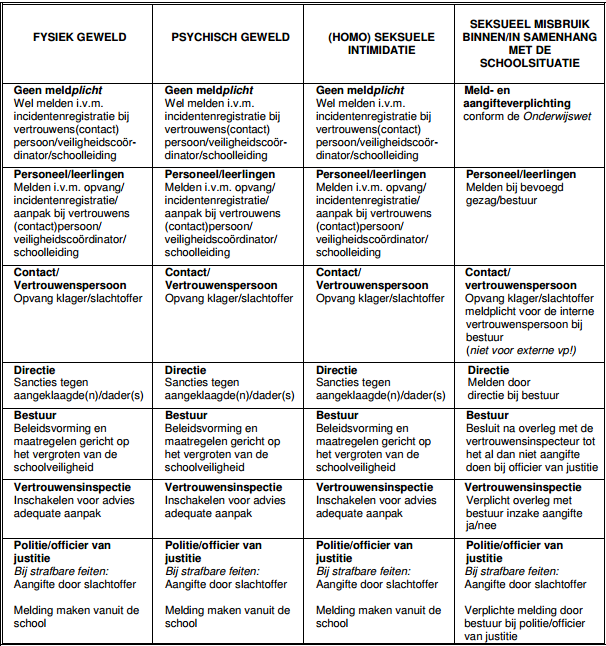 